SPREJETA BESEDILAP8_TA(2017)0096Značilnosti ribiških plovil ***IOdbor za ribištvoPE589.479Zakonodajna resolucija Evropskega parlamenta z dne 4. aprila 2017 o predlogu uredbe Evropskega parlamenta in Sveta o določanju značilnosti ribiških plovil (prenovitev) (COM(2016)0273 – C8-0187/2016 – 2016/0145(COD))(Redni zakonodajni postopek – prenovitev)Evropski parlament,–	ob upoštevanju predloga Komisije Evropskemu parlamentu in Svetu (COM(2016)0273),–	ob upoštevanju člena 294(2) in člena 43(2) Pogodbe o delovanju Evropske unije, na podlagi katerih je Komisija podala predlog Parlamentu (C8-0187/2016),–	ob upoštevanju člena 294(3) Pogodbe o delovanju Evropske unije,–	ob upoštevanju mnenja Evropskega ekonomsko-socialnega odbora z dne 19. oktobra 2016,–	ob upoštevanju Medinstitucionalnega sporazuma z dne 28. novembra 2001 o bolj sistematičnem ponovnem sprejemu pravnih aktov,–	ob upoštevanju pisma Odbora za pravne zadeve z dne 17. oktobra 2016, naslovljenega na Odbor za ribištvo v skladu s členom 104(3) Poslovnika,–	ob upoštevanju svojih prejšnjih resolucij, zlasti resolucije z dne 22. novembra 2012 o malem priobalnem in obrtnem ribolovu ter reformi skupne ribiške politike, –	ob upoštevanju začasnega sporazuma, ki ga je odobril pristojni odbor v skladu s členom 69f(4) Poslovnika, in zaveze predstavnika Sveta v pismu z dne 15. februarja 2017, da bo odobril stališče Evropskega parlamenta v skladu s členom 294(4) Pogodbe o delovanju Evropske unije,–	ob upoštevanju členov 104 in 59 Poslovnika,–	ob upoštevanju poročila Odbora za ribištvo (A8-0376/2016),A.	ker po mnenju posvetovalne skupine pravnih služb Evropskega parlamenta, Sveta in Komisije predlog ne predvideva bistvenih sprememb, razen tistih, ki so v njem opredeljene kot take, in ker je ta predlog, kar zadeva kodifikacijo nespremenjenih določb prejšnjih obstoječih besedil skupaj z njihovimi spremembami, zgolj kodifikacija obstoječih besedil brez vsebinskih sprememb;1.	sprejme stališče v prvi obravnavi, kakor je določeno v nadaljevanju in kakor je bilo prilagojeno v skladu s predlogi posvetovalne skupine pravnih služb Evropskega parlamenta, Sveta in Komisije;2.	poziva Komisijo, naj zadevo ponovno predloži Parlamentu, če nadomesti, bistveno spremeni ali namerava bistveno spremeniti svoj predlog;3.	naroči svojemu predsedniku, naj stališče Parlamenta posreduje Svetu in Komisiji ter nacionalnim parlamentom.P8_TC1-COD(2016)0145Stališče Evropskega parlamenta, sprejeto v prvi obravnavi dne 4. aprila 2017 z namenom sprejetja Uredbe (EU) 2017/... Evropskega parlamenta in Sveta o določanju značilnosti ribiških plovil (prenovitev)(Ker je bil dosežen sporazum med Parlamentom in Svetom, je stališče Parlamenta enako končnemu zakonodajnemu aktu, Uredbi (EU) 2017/1130.)Evropski parlament2014-2019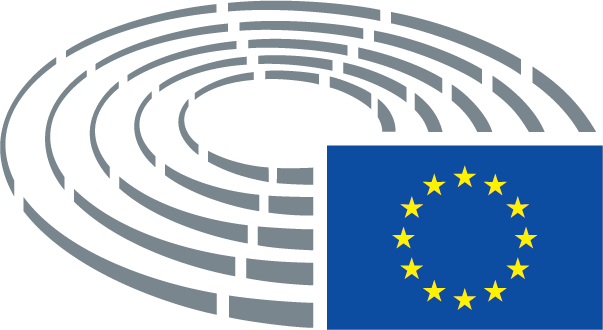 